Mrs. Daniel’s Newsletter  Mrs. Daniel’s Newsletter  Mrs. Daniel’s Newsletter  Mrs. Daniel’s Newsletter  Mrs. Daniel’s Newsletter  Mrs. Daniel’s Newsletter  May 3-7, 2021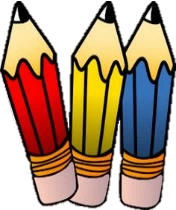 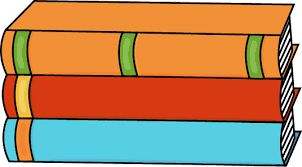 Grammar (quotation marks) and
Reading Skills (author’s purpose),Vocabulary, Spelling (abbreviations), Tests: FridayMay 3-7, 2021Grammar (quotation marks) and
Reading Skills (author’s purpose),Vocabulary, Spelling (abbreviations), Tests: FridayMay 3-7, 2021Grammar (quotation marks) and
Reading Skills (author’s purpose),Vocabulary, Spelling (abbreviations), Tests: FridayMay 3-7, 2021Grammar (quotation marks) and
Reading Skills (author’s purpose),Vocabulary, Spelling (abbreviations), Tests: FridayMay 3-7, 2021Grammar (quotation marks) and
Reading Skills (author’s purpose),Vocabulary, Spelling (abbreviations), Tests: FridayMay 3-7, 2021Grammar (quotation marks) and
Reading Skills (author’s purpose),Vocabulary, Spelling (abbreviations), Tests: FridayDIBELS TESTINGDIBELS testing will take place at school this week on Wednesday.DIBELS TESTINGDIBELS testing will take place at school this week on Wednesday.DIBELS TESTINGDIBELS testing will take place at school this week on Wednesday.DIBELS TESTINGDIBELS testing will take place at school this week on Wednesday.DIBELS TESTINGDIBELS testing will take place at school this week on Wednesday.DIBELS TESTINGDIBELS testing will take place at school this week on Wednesday.Story: “Red, White, and Blue” by John HermanPhonics/Fluency:abbreviationsText-Based Comprehension:author’s purpose; summarizeGrammar: 
quotation marksStory: “Red, White, and Blue” by John HermanPhonics/Fluency:abbreviationsText-Based Comprehension:author’s purpose; summarizeGrammar: 
quotation marksSelection Vocabulary Words (Students will be tested on these): America – the United States of Americabirthday – the day someone was born or something began, usually celebrated yearlyflag - a piece of cloth, usually with square corners, with a picture or pattern that stands for some countryfreedom – the condition of not being under someone else’s controlnickname – names used instead of real namesstars – shapes that have five or more points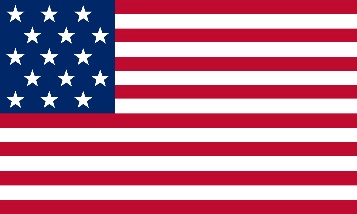 stripes – long, narrow bands of color                            Amazing Words            history, symbol, unfurl, allegiance,
     independence, patriotic, frayed, indivisibleSelection Vocabulary Words (Students will be tested on these): America – the United States of Americabirthday – the day someone was born or something began, usually celebrated yearlyflag - a piece of cloth, usually with square corners, with a picture or pattern that stands for some countryfreedom – the condition of not being under someone else’s controlnickname – names used instead of real namesstars – shapes that have five or more pointsstripes – long, narrow bands of color                            Amazing Words            history, symbol, unfurl, allegiance,
     independence, patriotic, frayed, indivisibleSelection Vocabulary Words (Students will be tested on these): America – the United States of Americabirthday – the day someone was born or something began, usually celebrated yearlyflag - a piece of cloth, usually with square corners, with a picture or pattern that stands for some countryfreedom – the condition of not being under someone else’s controlnickname – names used instead of real namesstars – shapes that have five or more pointsstripes – long, narrow bands of color                            Amazing Words            history, symbol, unfurl, allegiance,
     independence, patriotic, frayed, indivisibleSelection Vocabulary Words (Students will be tested on these): America – the United States of Americabirthday – the day someone was born or something began, usually celebrated yearlyflag - a piece of cloth, usually with square corners, with a picture or pattern that stands for some countryfreedom – the condition of not being under someone else’s controlnickname – names used instead of real namesstars – shapes that have five or more pointsstripes – long, narrow bands of color                            Amazing Words            history, symbol, unfurl, allegiance,
     independence, patriotic, frayed, indivisible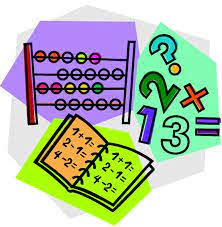 Topic 15: Measurement 
This week, we will be talking about measurement. We will be learning the best tools to use for measuring different objects. Topic 15: Measurement 
This week, we will be talking about measurement. We will be learning the best tools to use for measuring different objects. Topic 15: Measurement 
This week, we will be talking about measurement. We will be learning the best tools to use for measuring different objects.         Social Studies/ScienceStudents will understand that people need to use resources carefully, so that they do not run out. We will discuss ways to conserve resources. We
will also learn that some living things 
are in danger of becoming extinct 
and need to be protected.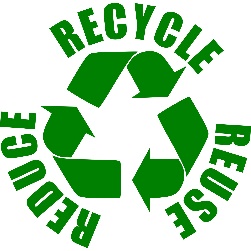         Social Studies/ScienceStudents will understand that people need to use resources carefully, so that they do not run out. We will discuss ways to conserve resources. We
will also learn that some living things 
are in danger of becoming extinct 
and need to be protected.        Social Studies/ScienceStudents will understand that people need to use resources carefully, so that they do not run out. We will discuss ways to conserve resources. We
will also learn that some living things 
are in danger of becoming extinct 
and need to be protected.Spelling Words:Spelling Words:Spelling Words:Spelling Words:Spelling Words:Spelling Words:Mr.Mrs.St.Jan.Feb.Aug.Jan.Feb.Aug.Jan.Feb.Aug.Dr.Ms.Rd.Oct.Nov.Dec.